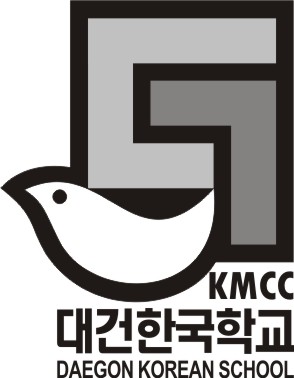  KMCC Daegon Korean School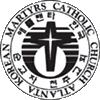 Annual Medical releaseName of Student: ________________________________     Date of Birth: ______________________________                                                   Address:  ___________________________________________________________________________________   _______________________________________________    Home phone #: _____________________________      Participant’s Social Security Number: _____________________________ (Required for treatment in most Hospitals)                                   Emergency Medical Treatment: In the event of an emergency, I hereby give permission to transport my child to a hospital for emergency medical attention. I wish to be advised prior to any further treatment by the doctor and hospital. If you are unable to reach me, contact: Emergency contact: _______________________________        Phone #: ________________________________Relation to participant: _________________________________ If you are unable to reach parent/guardian or the emergency contact person, I hereby grant permission for the doctor and hospital to exercise professional judgment in treating participant.  Medical I Hospital Insurance Carrier: _____________________________________________________________ Name of Policy Holder: ____________________________      Relation to participant: ______________________ Policy Number: ___________________________________     Group Number: ____________________________ Signature of Parent / Guardian: ________________________________          Date: _________________________      (Both sides need to be complete and signed) Name of Participant: __________________________________        Medications: My child is taking the following Medication(s): Description: _________________________________________         Dosage: __________________________        Description: _________________________________________         Dosage: __________________________  (EITHER A PHYSICIAN’S PRESCRIPTION OR PARENT NOTE MUST ADDOMPANY ALL MEDICATIONS. PRESCRIPTION / NOTE SHOULD BE ATTACHER TO THIS FORM.)       I hereby grant permission for non-prescription medications to be given, if deemed appropriate. Drug allergies: _________________________________________________________________________________________________________________________________________________________________________                                                                                                                                                                       Other allergies / reactions (food, plants, insects, etc.): ________________________________________________ ___________________________________________________________________________________________List any other health problems / limitations that we need to be aware of ____________________________________________________________________________________________________________________________Signature of Parent / Guardian: ___________________________________   Date: _________________________ (This Medical Release is good for the period of one year; beginning __________________ and ending __________________.)Father/Guardian’s full name: ____________________________________________________________________    Social Security Number : __________________________________     Phone #: ___________________________Home address: _______________________________________________________________________________Place of business/address: ______________________________________________________________________                                                                                                                                                   _______________________________________________________     Phone #: ___________________________Mother/Guardian’s full name: ____________________________________________________________________    Social Security Number: ___________________________________     Phone #: ___________________________Home address: ________________________________________________________________________________Place of business/address: _______________________________________________________________________                                                                                                                                                   ________________________________________________________    Phone #: ___________________________